Lumea de sub apePeştiFolosiţi acuarelele în realizarea unui  peisaj subacvatic. Nu uitaţi fondul!Exemplu: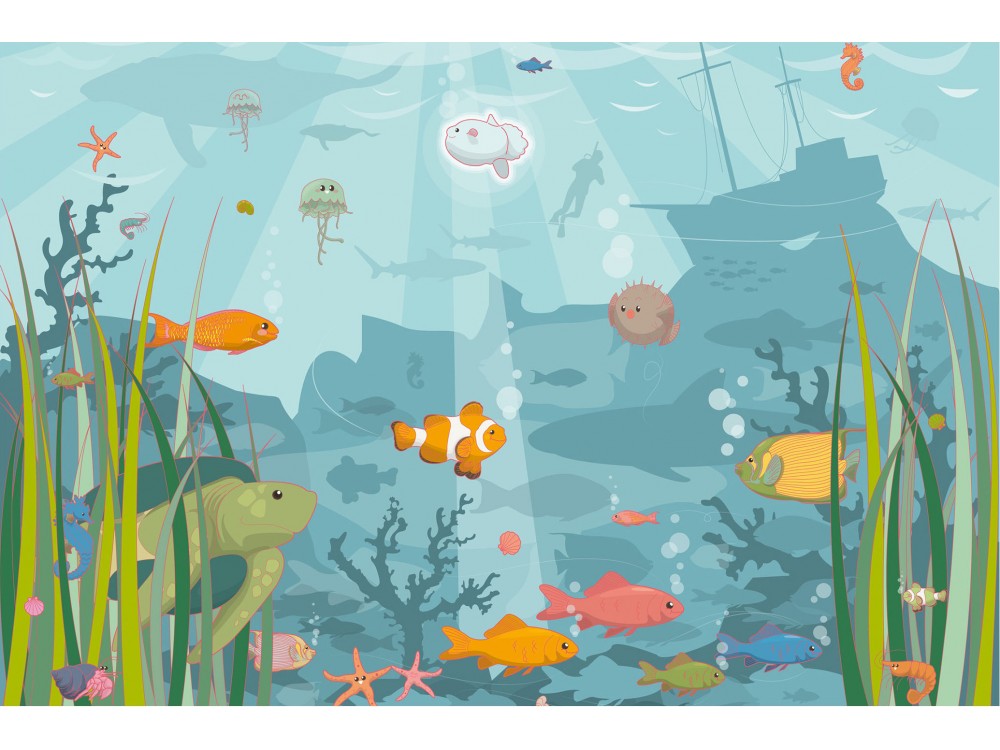 